Toruń, 7 marzec 2024 r. PanMichał ZaleskiPrezydent Miasta ToruniaSzanowny Panie Prezydencie,W związku z licznymi sygnałami ze strony mieszkańców, składam zapytanie w poniższej sprawieDotyczy: bezpieczeństwa i widoczności przejścia dla pieszych na ul. T. KościuszkiMieszkańcy Torunia, a w szczególności mieszkańcy osiedla Mokre od dłuższego czasu zwracają się do mnie z problemem dotyczącym widoczności przejścia dla pieszych na ul. T. Kościuszki przy skrzyżowaniu z ul. K. S. Staszica. Przejście to jest bardzo słabe oznakowane, a dodatkowe odblaskowe oświetlenie na znakach zasilane solarnie przez większość roku nie działa, gdyż jest albo uszkodzone albo ilość słońca jest niewystarczająca do prawidłowego funkcjonowania tych oznakowań. Również światła ostrzegawcze zainstalowane w asfalcie nie działają. Należy także zwrócić uwagę na samo umiejscowienie przejścia dla pieszych, które jest usytuowane przy miejscach parkingowych wzdłuż ul. T. Kościuszki, tzn. w sytuacji, kiedy pojazdy zaparkowane są po lewej stronie, a w szczególności, gdy stanie tam duże dostawcze auto, automatycznie zasłania ono całą widoczność, w tym pieszego, który stoi przy przejściu lub się do niego zbliża. Dodać należy również fakt, iż pojazdy jadące ulicą nagminnie przekraczają dozwoloną prędkość. Z uwagi na bliskość placówek oświatowych, tj. Szkoły Podstawowej nr 6 oraz Przedszkola Miejskiego nr 7, z przejścia tego korzysta bardzo dużo dzieci uczęszczających do ww. instytucji. W związku z tym ww. przejście dla pieszych powinno posiadać odpowiednie warunki 
i oznakowanie w trosce o bezpieczeństwo i komfort mieszkańców, a w szczególności dzieci i młodzieży. Bardzo proszę o przeanalizowanie bezpieczeństwa ww. przejścia oraz zastosowanie odpowiednich środków w postaci np. wysepek zwalniających, wyniesienia przejścia lub świateł, które spowodują uspokojenie ruchu ulicznego. W załączeniu przekazuję dokumentację w formie zdjęć nadesłaną od mieszkańca osiedla Mokre. Z wyrazami szacunku,Łukasz Walkusz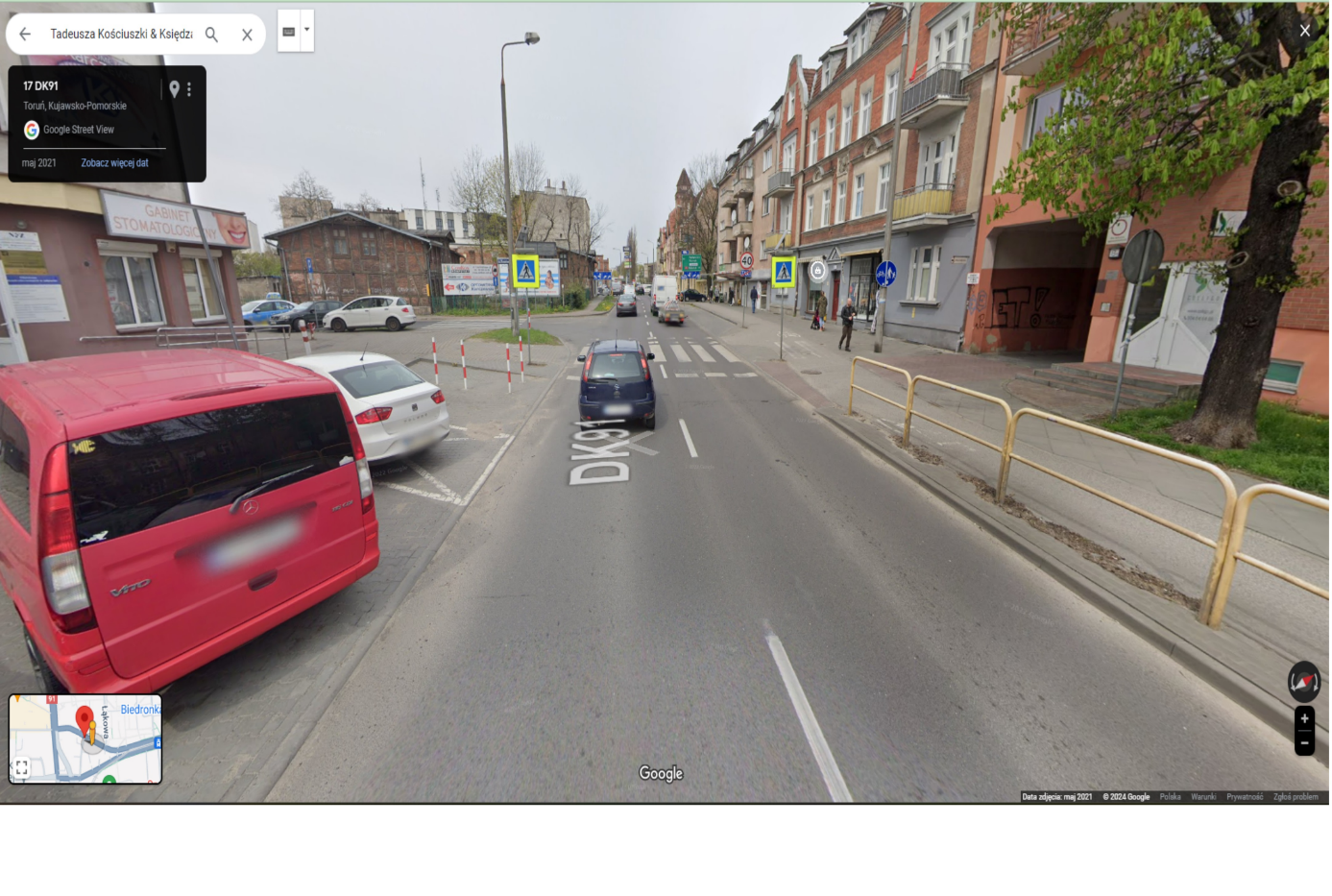 